ESTRATEGIA APRENDO EN CASAGRADO JARDIN JM SEDE AHemos sido muy valientes, hemos colaborado con cada una de las actividades propuestas y lo hemos hecho de la mejor manera. Así que esta semana en la ESTRATEGIA APRENDO EN CASA, se propone para la semana DIEZ, un trabajo de LABORATORIO. De esta manera les invitamos a desarrollar cada una de las actividades que involucran TODAS LAS DIMENSIONES  y contarnos su experiencia.Cuento de piratas: Quiero ser un pirataMatías estaba molesto con sus padres aquella mañana, pues le habían ordenado que limpiara su cuarto y tirara la basura. Por si esto fuera poco, tampoco le dejaban dormir hasta muy tarde porque debía despertarse temprano para ir a la escuela y, por supuesto, no podía comer dulces a todas horas.Matías creía que sus papás no le querían, así que decidió tomar su mochila de la escuela y escapar. Metió algo de ropa, agua y comida para él y para su conejo, la mascota a la que tanto adoraba y que no pensaba dejar atrás. Matías también guardó un mapa que sin duda le serviría para cumplir su objetivo: convertirse en un auténtico pirata.Matías había leído que los piratas eran geniales porque hacían lo que querían cuando querían y como querían. Además, siempre estaban viajando por el océano en busca de tesoros y de aventuras, lo que para el pequeño Matías era un auténtico sueño. Estaba completamente decidido y ni siquiera se despidió, tan solo dejó una nota con un dibujo explicando que tenía que irse para volverse un gran pirata y que no tenía pensado volver nunca más.Matías, emocionado por lo que le esperaba en su largo viaje, sacó su mapa y siguió todos los caminos indicados hasta llegar al puerto donde al parecer se reunían los demás piratas. Sumergido en la emoción de encontrar a los piratas para ser parte de su tripulación, Matías apenas podía darse cuenta de cómo su conejito intentaba volver a casa.Cuando al fin los encontró, aquellos piratas se mostraron muy sorprendidos, pues nunca antes habían tenido un integrante tan joven. Incluso pensaron en decirle que volviera a su hogar, pero finalmente Matías, de tanto rogar y rogar, consiguió que los piratas le aceptaran como a un nuevo miembro de la tripulación. ¡Al fin iba a conocer lo que era ser un auténtico pirata!Al principio todo era genial, podía comer todos los dulces que quería, dormir a la hora que le daba la gana y no bañarse si no lo deseaba. También le gustaba estar ahí porque le daban todas las verduras que no le gustaban a su conejo, y podía salir en busca de tesoros alucinantes, luchar contra tribus peligrosas y recorrer el mundo entero. Pero todo comenzó a cambiar cuando Matías se enfermó de la tripa por haber comido tantos dulces. Nadie allí sabía cómo cuidar a un niño pequeño enfermo, así que por primera vez Matías se vio sin el cuidado de su madre y de su padre, solo tenía a su conejo y él, como mucho, meneaba la nariz.Tampoco era muy feliz si lo pensaba bien, porque a veces no podía dormir por culpa de las fiestas que hacían los piratas en el barco con música a todo volumen, y olían muy mal porque pasaban demasiado tiempo sin bañarse, así que Matías decidió regresar un día a casa. Cuando llegó y tocó la puerta con su conejo en la mochila, sus padres recibieron a Matías entre lágrimas, besos y abrazos porque habían estado muy preocupados por él.Matías aprendió una gran lección tras aquella desdichada aventura, y es que a veces los padres pueden llegar a ser muy duros con sus hijos no dejando que hagan siempre lo que quieran, pero eso es lo que hacen las personas cuando quieren a otras, cuidarlas y procurar protegerlas de todos los males. Por eso, desde aquel día, Matías ya no volvió a dudar a la hora de hacer caso a sus padres, pues se había dado cuenta que en ningún sitio podía estar mejor.FECHALABORATORIOMartes  26 de MayoLABORATORIO SOCIOAFECTIVIDAD:Actividad. QUIERO SER PIRATARealiza la lectura del cuento.  https://www.bosquedefantasias.com/recursos/cuentos-piratas/quiero-ser-un-pirata Dibuja en una hoja cada uno de los siguientes símbolos y escóndelos en tu casa.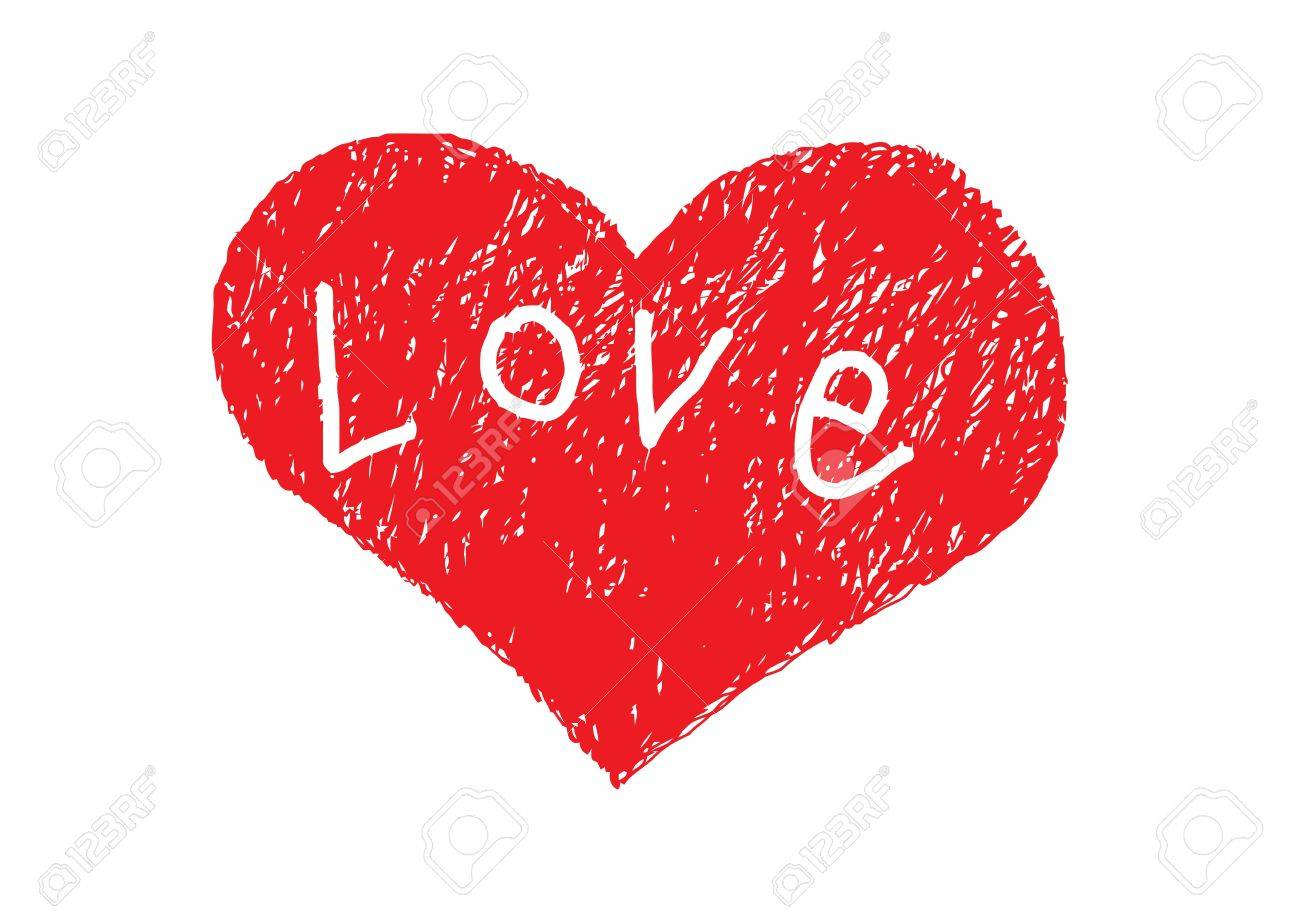 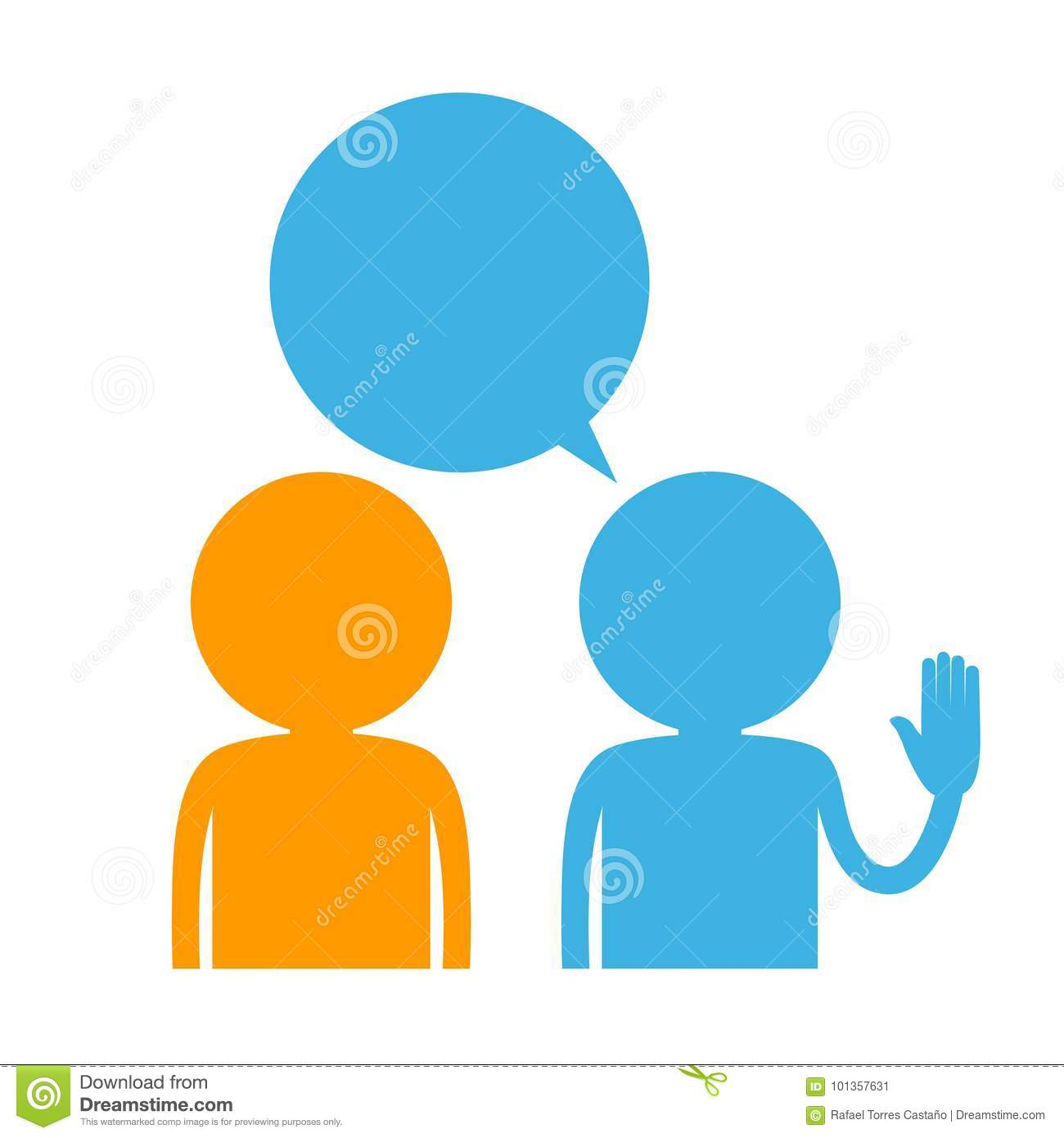 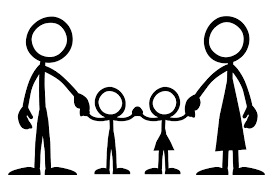 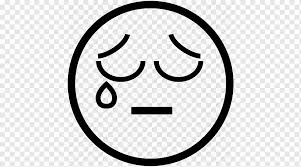 Pide a tu hijo o hija que siga las instrucciones para encontrarlos. (recuerda darle pistas, ejemplo: cerca de donde se come, en tu lugar favorito, ó caliente -caliente, frio- frio)cuando los encuentre, dialoguen sobre las imágenes encontradas. Haciendo preguntas como: Qué ves?Qué sientes cuando los observas?Quien en ésta casa te hacen sentir así?Escoge cuál crees que sea la imagen que siente mamá, papá, tus hermanos y con quien viva el menor en casa.Miércoles 27 de MayoLABORATORIO CORPORAL:ACTIVIDAD:  Disfruta de un maravilloso dia de retos familiares, intenta realizarlos con los miembros de tu familia y diviertete mucho.Los beneficios de jugar juntos son influyentes y transformadores a lo largo del tiempo, el juego compartido, ya sea con amig@s, herman@s, padres y madres, cuidador@s u otros adultos, no solo beneficia al desarrollo de los más pequeños, sino que también tiene muchos otros beneficios socioemocionales adicionales para los padres y madres y para todo el conjunto de la familia.RETOS EN FAMILIA: https://youtu.be/fdugai_sI2s Al finalizar pregunta: Cual reto te gusto más y porquè?Con quien te divertiste en mayor manera?Cual reto fue muy difícil?Cuantos retos ganó cada miembro de tu familia?Jueves 28 de MayoLABORATORIO ARTÍSTICA: Las actividades de reciclaje para niños nos permiten trabajar la importancia de cuidar el medioambiente a la vez que hacemos algo divertido junto a los más pequeños de la familia. Además, las manualidades para niños les ayudan a desarrollar su imaginación, creatividad y motricidad.ACTIVIDAD: MANUALIDAD CON TUBO DE PAPEL HIGIÉNICO  Obseerva el sigueinte video: https://youtu.be/aHO6L61EQyQ Busca los materiales necesarios e intenta construir uno.Colócale un nombre a tu construcción y juega un poco con él.Viernes 29 de MayoLABORATORIO COCINA: ACTIVIDAD.  UNA DELICIOSA Y DIVERTIDA RECETA CON FRUTASLo divertido de cocinar en familia es que aprendemos a planificar y trabajar en equipo, fortalece vínculos, crear tradiciones y afianzar tu confianza.REVISA EL VIDEO https://youtu.be/GxFsy4NMaP0 Con tu familia prepara la receta y ve respondiendo las siguientes preguntas:¿Cuales son las frutas que utilizaste?¿ Cómo son sus texturas?¿ Cómo es su sabor?¿ Cual es tu favorita?¿ Cuántas frutas utilizaste?¿Cuéntanos quién te ayudó y si lo disfrutaste?